KLASA: 003-06/17-01/3URBROJ:2182/1-12/2-8-17Šibenik,   1. veljače 2017.   Zapisnik sa  39. sjednice Školskog odbora Medicinske škole, održane dana  31. siječnja 2017.  (utorak)   u  13.15. sati u knjižnici/čitaonici  Škole.  Sjednici  prisutna  4 (četiri )  člana.  Odsutna  tri  (3)  člana. Prisutni članovi Školskog odbora : Snežana Žaja, bacc.med.techn.Gorana Radić Jelovčić, prof. Anita Donđivić, prof.Dragan Mrković, dipl. inž.  Ostali: Zorana Zorić, dipl. ecc., tajnik – zapisničarAleksandra Acalin, dipl. inž. – ravnateljicaMarin Cvitan, dipl. ecc. – voditelj računovodstva Odsutni članovi Školskog odbora: Nelka Tomić, dr. med. Stella Rak, dr. med.Anka Aleksić Shihabi, dr. med.  Opravdali se:  nitko Predsjednica Školskog odbora   je pozdravila  prisutne  članove   Školskog odbora i  utvrdila da je sjednici prisutna natpolovična većina članova Školskog odbora i da su odluke donesene na ovoj sjednici pravovaljane. Prisutnima je uz poziv dostavljen zapisnik sa 38. sjednice Školskog odbora. Upitala je prisutne za primjedbe na zapisnike Školskog odbora. Nije bilo primjedbi. Predložila je prisutnima usvajanje zapisnika sa 38. sjednice Školskog odbora. Nije bilo primjedbi. Zapisnik je jednoglasno prihvaćen. Predsjednica Školskog odbora je predložila slijedeći  izmijenjeni Dnevni red: DNEVNI RED:Otpis – rashod  osnovnih sredstava i sitnog inventaraFinancijsko izvješće 1.1.2016.-31.12.2016.Suglasnosti za zasnivanje radnog odnosa  Razno Predsjednica Školskog odbora:                                                                                                             Snežana Žaja, bacc.med.techn.Dnevni red je jednoglasno prihvaćen. Predsjednica Školskog odbora je prisutnima podijelila materijale vezane za točku  1. I 2. Dnevnog reda, Financijsko izvješće i Prijedloge za rashod. Predsjednica Školskog odbora je predložila 20  minuta pauze.  Prijedlog je jednoglasno prihvaće. Sjednica je nastavljena u 13.40.  Ad. 1. Nakon provedenog popisa  financijske i nefinancijske imovine, na temelju izvješće koji je dostavljen od strane povjerenstva za popis ravnateljica je predložila da se otpiše – rashoduje oprema i sitni inventar koji nije bio više u funkciji. Uglavnom se radi o opremi koja je amortizirana osim jednog kreveta koji se pokvario i ne može se popraviti. Nabavna vrijednost osnovnih sredstava je bila 114.321,01kn,  ispravak vrijednosti 109.749,01 kn, dok knjižna vrijednost iznosi 4576,00 kn.  Sitni inventar se otpisuje jednokratno.  (popis u prilogu) Na temelju Pravilnika o proračunskom računovodstvu i računskom planu (N.N.124/14; )  I članka 8. i 77. Statuta ravnateljica Medicinske škola iz Šibenika, Aleksandra Acalin, dipl. inž. dana 31. siječnja 2017. godine predložila je Školskom odboru Medicinskle škola otpis opreme prema popisu u prilogu čija je nabavna vrijednost 114.321,01kn,  ispravak vrijednosti 109.749,01 kn, dok knjižna vrijednost iznosi 4576,00 kn, i sitnog inventara ukupne nabavne vrijednosti 27.414,33 kn.   Predsjednica je dala prijedlog na glasanje. Prijedlog je jednoglasno prihvaćen. Na temelju Pravilnika o proračunskom računovodstvu i računskom planu (N.N.124/14; 115/15;87/16 )   članka 8. i 62. Statuta  Školski odbor Medicinske škola  na svojoj sjednici održanoj dana 31. siječnja 2017. godine donio je O D L U K UO otpisu  opreme – osnovnih sredstava  prema popisu u prilogu čija je nabavna vrijednost 114.321,01kn,  ispravak vrijednosti 109.749,01 kn, dok knjižna vrijednost iznosi 4576,00 kn, i sitnog inventara ukupne nabavne vrijednosti 27.414,33 kn.    Predsjednica Školskog odbora:                                                                                                             Snežana Žaja, bacc.med.techn.Ad. 2. Financijsko izvješće za 2016. godinu Voditelj računovodstva Marin Cvitan  je prisutnima pojasnio pojedine stavke izvješća.  Odgovorio  je na nekolicinu pitanja koje su postavili članovi Školskog odbora. Na temelju članka 125. Zakona o odgoju i obrazovanju u osnovnoj i srednjoj školi ( NN  87/2008; 86/2009; 92/2010; 105/2010; 90/2011; 16/2012/86/2012; 94/2013; 152/14; 7/217) i članka 77. Statuta dana 31. siječnja 2017.  godine ravnateljica Medicinske škole iz Šibenika, Aleksandra Acalin, predložila je Školskom odboru donošenjeGodišnjeg obračuna Škole za period od 1.1.2016. – 31.12. 2016. Ravnateljica: Acalin, dipl. inž. Predsjednica Školskog odbora dala je prijedlog na glasanje. Prijedlog je jednoglasno prihvaćen. Na temelju članka 118. Zakona o odgoju i obrazovanju u osnovnoj i srednjoj školi ( NN  87/2008; 86/2009; 92/2010; 105/2010; 90/2011; 16/2012; 86/2012; 94/2013; 152/14; 7/2017 )   i članka 62. Statuta  na svojoj sjednici održanoj dana 31. siječnja 2017. godine, na prijedlog ravnateljice,  Školski odbor Medicinske škole DONIO JE Godišnji obračun za period od 1.1.2016. – 31.12. 2016.Predsjednica Školskog odbora: S. Žaja, bacc. med. tech. Ad. 3. Suglasnosti za zasnivanje radnog odnosa Zahtjev za suglasnostima članovima Školskog odbora dostavljen je zajedno sa pozivom. Škola jošuvijek nije dobila suglasnosti za zasnivanje radnog idnosa od MZO.  Na temelju članka 114. St. 1. Zakona o odgoju i obrazovanju u osnovnoj i srednjoj školi (N.N 87/08; 86/2009; 92/2010; 105/2010; 90/2011; 16/2012; 86/20142; 94/13; 152/14; 7/2017)  čl. 107. st. 10. točka 1. i  čl. 77. Statuta ravnateljica Medicinske škole iz Šibenika, Aleksandra Acalin, dipl. inž. zatražila je prethodnu suglasnost Školskog odbora za zasnivanje radnog odnosa OD 10. veljače  2017. DO PRIMANJA RADNIKA NA RAD PUTEM NATJEČAJA ILI NA DRUGI PROPISANI NAČIN A NAJDUŽE DO 60 DANA:  Ravnateljica: Aleksandra Acalin, dipl. inž. Na temelju članka 118. Zakona o odgoju i obrazovanju u osnovnoj i srednjoj školi (N.N. 87/08; 86/09; 92/2010;105/2010:90/2011, 16/2012; 86/12; 94/13: 152/14; 7/2017 ),  I čl. 62. Statuta  Školski odbor Medicinske škole na svojoj sjednici održanoj  31. siječnja 2017.  godine jednoglasno je donio PRETHODNU SUGLASNOST - za zasnivanje  radnog odnosa DO PRIMANJA RADNIKA NA RAD PUTEM NATJEČAJA ILI NA DRUGI PROPISANI NAČIN A NAJDUŽE DO 60 DANA:  OD 10. Veljače 2017.                                                                                                            Predsjednica Školskog odbora:                                                                                                         Snežana Žaja, bacc.med.techn.Ad. 4.  Zbog potreba poslovanja škole s gotovim novcem, obzirom da se svi računi plaća preko računa Županije, dva puta mjesečno Školi je potrebna određena suma novca za gotovinsko plaćanje i akontacije za službena putovanja.  Ravnateljica je predložila da blagajnički maksimum bude 5.000,00 kuna. Predsjednica Školskog odbora je dala prijedlog na glasanje. Prijedlog je jednoglasno prihvaćen. Na temelju članka 62. Statuta i Upute  Ministarstva financija korisnicima državnog proračuna o postupanju kod isplate gotovog novca na prijedlog ravnateljice Aleksandre Acalin, dipl. inž. Školski odbor Medicinske škole iz Šibenika Ante Šupuka bb, na svojoj sjednici održanoj dana 31. siječnja 2017. godine donio je ODLUKU O VISINI BLAGAJNIČKOG MAKSIMUMABlagajnički maksimum Medicinske škole iz Šibenika iznosi 5.000,00 kuna  (slovima: pet tisuča kuna). Sva sredstva koja na kraju dana prelaze blagajnički maksimum moraju se uplatiti na žiro račun Škole, odnosno Županije.  Ova Odluka stupa na snagu danom donošenja.  Predsjednica Školskog odbora:                                                                                                             Snežana Žaja, bacc.med.tech.Sjednica je završena u   14.30.  sati. Predsjednica se prisutnima zahvalila na radu u Školskom odboru. Zapisničar:  Zorana Zorić, dipl. ecc. Predsjednica Školskog odbora:  Snežana  Žaja,bacc. med. teh.   Prilog: Suglasnost – str. 2Odluka Školskog odbora (str.1) – otpisOdluka ŠO – blagajnički maksimum – str. 1Odluka ŠO – Financijsko izvješće – str.-1KLASA: 003-06/17-01/4URBROJ:2182/1-12/2-8-17Šibenik,   1. veljače 2017.   Na temelju članka 118. Zakona o odgoju i obrazovanju u osnovnoj i srednjoj školi (N.N. 87/08; 86/09; 92/2010;105/2010:90/2011, 16/2012; 86/12; 94/13: 152/14; 7/2017 ),  I čl. 62. Statuta  Školski odbor Medicinske škole na svojoj sjednici održanoj  31. siječnja 2017.  godine jednoglasno je donio PRETHODNU SUGLASNOST - za zasnivanje  radnog odnosa DO PRIMANJA RADNIKA NA RAD PUTEM NATJEČAJA ILI NA DRUGI PROPISANI NAČIN A NAJDUŽE DO 60 DANA:  OD 10. Veljače  2017.                                                                                                            Predsjednica Školskog odbora:                                                                                                         Snežana Žaja, bacc.med.techn.KLASA: 003-06/17-01/5URBROJ:2182/1-12/2-8-17Šibenik,   1. veljače 2017.   Na temelju članka 62. Statuta i Upute  Ministarstva financija korisnicima državnog proračuna o postupanju kod isplate gotovog novca na prijedlog ravnateljice Aleksandre Acalin, dipl. inž. Školski odbor Medicinske škole iz Šibenika Ante Šupuka bb, na svojoj sjednici održanoj dana 31. siječnja 2017. godine donio je ODLUKU O VISINI BLAGAJNIČKOG MAKSIMUMABlagajnički maksimum Medicinske škole iz Šibenika iznosi 5.000,00 kuna  (slovima: pet tisuča kuna). Sva sredstva koja na kraju dana prelaze blagajnički maksimum moraju se uplatiti na žiro račun Škole, odnosno Županije.  Ova Odluka stupa na snagu danom donošenja.  Predsjednica Školskog odbora:                                                                                                             Snežana Žaja, bacc.med.tech.KLASA: 003-06/17-01/6URBROJ:2182/1-12/2-8-17Šibenik,   1. veljače 2017.   Na temelju Pravilnika o proračunskom računovodstvu i računskom planu (N.N.124/14;115/15;87/16 )   članka 8. i 62. Statuta  Školski odbor Medicinske škola  na svojoj sjednici održanoj dana 31. siječnja 2017. godine donio je O D L U K UO otpisu  opreme – osnovnih sredstava  prema popisu u prilogu čija je nabavna vrijednost 114.321,01kn,  ispravak vrijednosti 109.749,01 kn, dok knjižna vrijednost iznosi 4576,00 kn, i sitnog inventara ukupne nabavne vrijednosti 27.414,33 kn.    Predsjednica Školskog odbora:                                                                                                             Snežana Žaja, bacc.med.techn.KLASA: 003-06/17-01/7URBROJ:2182/1-12/2-8-17Šibenik,   1. veljače 2017.   Na temelju članka 118. Zakona o odgoju i obrazovanju u osnovnoj i srednjoj školi ( NN  87/2008; 86/2009; 92/2010; 105/2010; 90/2011; 16/2012; 86/2012; 94/2013; 152/14; 7/2017 )   i članka 62. Statuta  na svojoj sjednici održanoj dana 31. siječnja 2017. godine, na prijedlog ravnateljice,  Školski odbor Medicinske škole DONIO JE Godišnji obračun za period od 1.1.2016. – 31.12. 2016.Predsjednica Školskog odbora: S. Žaja, bacc. med. tech. MEDICINSKA  ŠKOLAŠIBENIK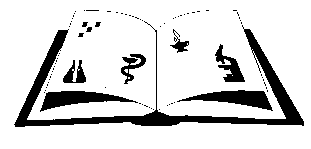 Žiro račun: 2411006-1100020394                Matični broj: 3875865                      OIB: 42369583179Ante Šupuka bb (p.p. 75), 22000 Šibenik  Centrala: 022/331-253; 312-550 Fax: 022/331-024ŠIFRA ŠKOLE U MINISTARSTVU: 15-081-504e-mail: ured@ss-medicinska-si.skole.hrweb: http//ss-medicinska-si.skole.hrBATALJAKU ERCEG ANTONIJADIPL. INŽ. PREHRAMBENE TEHNOLOGIJE FARMACEUTSKA KEMIJA S FARMAKOLOGIJOM - TEORIJA3.B.  822+1= 23BATALJAKU ERCEG ANTONIJADIPL. INŽ. PREHRAMBENE TEHNOLOGIJE22+1= 23BATALJAKU ERCEG ANTONIJADIPL. INŽ. PREHRAMBENE TEHNOLOGIJE FARMACEUTSKA TEHNOLOGIJA S KOZMETOLOGIJOM - TEORIJA4B 15 22+1= 23BATALJAKU ERCEG ANTONIJADIPL. INŽ. PREHRAMBENE TEHNOLOGIJE22+1= 23BATALJAKU ERCEG ANTONIJADIPL. INŽ. PREHRAMBENE TEHNOLOGIJE22+1= 23BATALJAKU ERCEG ANTONIJADIPL. INŽ. PREHRAMBENE TEHNOLOGIJE22+1= 23BATALJAKU ERCEG ANTONIJADIPL. INŽ. PREHRAMBENE TEHNOLOGIJE 40/4022+1= 23BATALJAKU ERCEG ANTONIJADIPL. INŽ. PREHRAMBENE TEHNOLOGIJE22+1= 23BATALJAKU ERCEG ANTONIJADIPL. INŽ. PREHRAMBENE TEHNOLOGIJE22+1= 23BATALJAKU ERCEG ANTONIJADIPL. INŽ. PREHRAMBENE TEHNOLOGIJE22+1= 23BATALJAKU ERCEG ANTONIJADIPL. INŽ. PREHRAMBENE TEHNOLOGIJE22+1= 23BATALJAKU ERCEG ANTONIJADIPL. INŽ. PREHRAMBENE TEHNOLOGIJE22+1= 23BATALJAKU ERCEG ANTONIJADIPL. INŽ. PREHRAMBENE TEHNOLOGIJE22+1= 23BATALJAKU ERCEG ANTONIJADIPL. INŽ. PREHRAMBENE TEHNOLOGIJE22+1= 23Predsjednica Školskog odbora je dala prijedlog na glasanje. Prijedlog je jednoglasno prihvaćen,Predsjednica Školskog odbora je dala prijedlog na glasanje. Prijedlog je jednoglasno prihvaćen,Predsjednica Školskog odbora je dala prijedlog na glasanje. Prijedlog je jednoglasno prihvaćen,Predsjednica Školskog odbora je dala prijedlog na glasanje. Prijedlog je jednoglasno prihvaćen,Predsjednica Školskog odbora je dala prijedlog na glasanje. Prijedlog je jednoglasno prihvaćen,Predsjednica Školskog odbora je dala prijedlog na glasanje. Prijedlog je jednoglasno prihvaćen,Predsjednica Školskog odbora je dala prijedlog na glasanje. Prijedlog je jednoglasno prihvaćen,Predsjednica Školskog odbora je dala prijedlog na glasanje. Prijedlog je jednoglasno prihvaćen,Predsjednica Školskog odbora je dala prijedlog na glasanje. Prijedlog je jednoglasno prihvaćen,ANA GRUBIŠIĆDIPL. INŽ. PREHRAMBENE TEHNOLOGIJE5ANA GRUBIŠIĆDIPL. INŽ. PREHRAMBENE TEHNOLOGIJE5ANA GRUBIŠIĆDIPL. INŽ. PREHRAMBENE TEHNOLOGIJE5ANA GRUBIŠIĆDIPL. INŽ. PREHRAMBENE TEHNOLOGIJE DIJETETIKA 5D 55ANA GRUBIŠIĆDIPL. INŽ. PREHRAMBENE TEHNOLOGIJE5ANA GRUBIŠIĆDIPL. INŽ. PREHRAMBENE TEHNOLOGIJE Ukupno 18/40 3,6/85ANA GRUBIŠIĆDIPL. INŽ. PREHRAMBENE TEHNOLOGIJE Određeno 8,5/405ANA GRUBIŠIĆDIPL. INŽ. PREHRAMBENE TEHNOLOGIJE5Predsjednica Školskog odbora je dala prijedlog na glasanje. Prijedlog je jednoglasno prihvaćen,Predsjednica Školskog odbora je dala prijedlog na glasanje. Prijedlog je jednoglasno prihvaćen,Predsjednica Školskog odbora je dala prijedlog na glasanje. Prijedlog je jednoglasno prihvaćen,Predsjednica Školskog odbora je dala prijedlog na glasanje. Prijedlog je jednoglasno prihvaćen,Predsjednica Školskog odbora je dala prijedlog na glasanje. Prijedlog je jednoglasno prihvaćen,Predsjednica Školskog odbora je dala prijedlog na glasanje. Prijedlog je jednoglasno prihvaćen,Predsjednica Školskog odbora je dala prijedlog na glasanje. Prijedlog je jednoglasno prihvaćen,Predsjednica Školskog odbora je dala prijedlog na glasanje. Prijedlog je jednoglasno prihvaćen,Predsjednica Školskog odbora je dala prijedlog na glasanje. Prijedlog je jednoglasno prihvaćen,IVANA JURKOVIĆDIPL. INŽ. PREHRAMBENE TEHNOLOGIJE FARMACEUTSKA TEHNOILOGIJA S KOZMETOLOGIJOM 3.B  1622IVANA JURKOVIĆDIPL. INŽ. PREHRAMBENE TEHNOLOGIJE FARMACEUTSKA KEMIJA S FARMAKOLOGIJOM - VJEŽBE 4.,B. 622IVANA JURKOVIĆDIPL. INŽ. PREHRAMBENE TEHNOLOGIJE22IVANA JURKOVIĆDIPL. INŽ. PREHRAMBENE TEHNOLOGIJE22IVANA JURKOVIĆDIPL. INŽ. PREHRAMBENE TEHNOLOGIJE 40/4022IVANA JURKOVIĆDIPL. INŽ. PREHRAMBENE TEHNOLOGIJE 8/822IVANA JURKOVIĆDIPL. INŽ. PREHRAMBENE TEHNOLOGIJE22Predsjednica Školskog odbora je dala prijedlog na glasanje. Prijedlog je jednoglasno prihvaćen,Predsjednica Školskog odbora je dala prijedlog na glasanje. Prijedlog je jednoglasno prihvaćen,Predsjednica Školskog odbora je dala prijedlog na glasanje. Prijedlog je jednoglasno prihvaćen,Predsjednica Školskog odbora je dala prijedlog na glasanje. Prijedlog je jednoglasno prihvaćen,Predsjednica Školskog odbora je dala prijedlog na glasanje. Prijedlog je jednoglasno prihvaćen,Predsjednica Školskog odbora je dala prijedlog na glasanje. Prijedlog je jednoglasno prihvaćen,Predsjednica Školskog odbora je dala prijedlog na glasanje. Prijedlog je jednoglasno prihvaćen,Predsjednica Školskog odbora je dala prijedlog na glasanje. Prijedlog je jednoglasno prihvaćen,Predsjednica Školskog odbora je dala prijedlog na glasanje. Prijedlog je jednoglasno prihvaćen,SLAVICA KRNIĆDIPL. INŽ. BIOTEHNOLOGIJE KEMIJA 1B  316+4SLAVICA KRNIĆDIPL. INŽ. BIOTEHNOLOGIJE ORGANSKA KEMIJA 2.B 316+4SLAVICA KRNIĆDIPL. INŽ. BIOTEHNOLOGIJE ANALITIČKA KEMIJA 2.C 516+4SLAVICA KRNIĆDIPL. INŽ. BIOTEHNOLOGIJE INDUSTRIJSKA PROIZVODNJA LIJEKOVA  - VJ 4.B 416+4SLAVICA KRNIĆDIPL. INŽ. BIOTEHNOLOGIJE RAZREDNIŠTVO - 2C 2C 1+116+4SLAVICA KRNIĆDIPL. INŽ. BIOTEHNOLOGIJE BOTANIKA S FARMAKOGNOZIJOM – VJ. 4B – 3 N/H  4B 316+4SLAVICA KRNIĆDIPL. INŽ. BIOTEHNOLOGIJE Ukupno 40/40  8/816+4SLAVICA KRNIĆDIPL. INŽ. BIOTEHNOLOGIJE Ugovor o radu 29/4016+4HONORAR IND- PROIZV. LIJEKOVA – 4 N/H Predsjednica Školskog odbora je dala prijedlog na glasanje. Prijedlog je jednoglasno prihvaćen,Predsjednica Školskog odbora je dala prijedlog na glasanje. Prijedlog je jednoglasno prihvaćen,Predsjednica Školskog odbora je dala prijedlog na glasanje. Prijedlog je jednoglasno prihvaćen,Predsjednica Školskog odbora je dala prijedlog na glasanje. Prijedlog je jednoglasno prihvaćen,Predsjednica Školskog odbora je dala prijedlog na glasanje. Prijedlog je jednoglasno prihvaćen,Predsjednica Školskog odbora je dala prijedlog na glasanje. Prijedlog je jednoglasno prihvaćen,Predsjednica Školskog odbora je dala prijedlog na glasanje. Prijedlog je jednoglasno prihvaćen,Predsjednica Školskog odbora je dala prijedlog na glasanje. Prijedlog je jednoglasno prihvaćen,Predsjednica Školskog odbora je dala prijedlog na glasanje. Prijedlog je jednoglasno prihvaćen,MARINA MIOČMAGISTRA ENGLESKOG JEZIKA4MARINA MIOČMAGISTRA ENGLESKOG JEZIKA4MARINA MIOČMAGISTRA ENGLESKOG JEZIKA ENGLESKI JEZIK  2C 24MARINA MIOČMAGISTRA ENGLESKOG JEZIKA PRIPREMA ZA DM 24MARINA MIOČMAGISTRA ENGLESKOG JEZIKA Ugovor  7,5/40     1,5/84MARINA MIOČMAGISTRA ENGLESKOG JEZIKA4Predsjednica Školskog odbora je dala prijedlog na glasanje. Prijedlog je jednoglasno prihvaćen,Predsjednica Školskog odbora je dala prijedlog na glasanje. Prijedlog je jednoglasno prihvaćen,Predsjednica Školskog odbora je dala prijedlog na glasanje. Prijedlog je jednoglasno prihvaćen,Predsjednica Školskog odbora je dala prijedlog na glasanje. Prijedlog je jednoglasno prihvaćen,Predsjednica Školskog odbora je dala prijedlog na glasanje. Prijedlog je jednoglasno prihvaćen,Predsjednica Školskog odbora je dala prijedlog na glasanje. Prijedlog je jednoglasno prihvaćen,Predsjednica Školskog odbora je dala prijedlog na glasanje. Prijedlog je jednoglasno prihvaćen,Predsjednica Školskog odbora je dala prijedlog na glasanje. Prijedlog je jednoglasno prihvaćen,Predsjednica Školskog odbora je dala prijedlog na glasanje. Prijedlog je jednoglasno prihvaćen,ANTE PAPAKSTRUČNI PRVOSTUPNIK SESTRINSTVAZDRAVSTVENA NJEGA KIRURŠKIH BOLESNIKA - SPECIJALNA 5.A12,5ANTE PAPAKSTRUČNI PRVOSTUPNIK SESTRINSTVAANTE PAPAKSTRUČNI PRVOSTUPNIK SESTRINSTVA Ugovor  Uk 40/40Predsjednica Školskog odbora je dala prijedlog na glasanje. Prijedlog je jednoglasno prihvaćen,Predsjednica Školskog odbora je dala prijedlog na glasanje. Prijedlog je jednoglasno prihvaćen,Predsjednica Školskog odbora je dala prijedlog na glasanje. Prijedlog je jednoglasno prihvaćen,Predsjednica Školskog odbora je dala prijedlog na glasanje. Prijedlog je jednoglasno prihvaćen,Predsjednica Školskog odbora je dala prijedlog na glasanje. Prijedlog je jednoglasno prihvaćen,Predsjednica Školskog odbora je dala prijedlog na glasanje. Prijedlog je jednoglasno prihvaćen,Predsjednica Školskog odbora je dala prijedlog na glasanje. Prijedlog je jednoglasno prihvaćen,Predsjednica Školskog odbora je dala prijedlog na glasanje. Prijedlog je jednoglasno prihvaćen,Predsjednica Školskog odbora je dala prijedlog na glasanje. Prijedlog je jednoglasno prihvaćen,PETKOVIĆ SILVIJAMR. SESTRINSTVA28 PETKOVIĆ SILVIJAMR. SESTRINSTVA ZDTAVSTVENA NJEGA KIRURŠKIH BOLESNIKA – SPECIJALNA  5.D. 1+3*7 2228 PETKOVIĆ SILVIJAMR. SESTRINSTVA INSTRUMENTIRANJE - VJ 5.D.  3*2 628 PETKOVIĆ SILVIJAMR. SESTRINSTVA28 PETKOVIĆ SILVIJAMR. SESTRINSTVA Ugovor 40/4028 Predsjednica Školskog odbora je dala prijedlog na glasanje. Prijedlog je jednoglasno prihvaćen,Predsjednica Školskog odbora je dala prijedlog na glasanje. Prijedlog je jednoglasno prihvaćen,Predsjednica Školskog odbora je dala prijedlog na glasanje. Prijedlog je jednoglasno prihvaćen,Predsjednica Školskog odbora je dala prijedlog na glasanje. Prijedlog je jednoglasno prihvaćen,Predsjednica Školskog odbora je dala prijedlog na glasanje. Prijedlog je jednoglasno prihvaćen,Predsjednica Školskog odbora je dala prijedlog na glasanje. Prijedlog je jednoglasno prihvaćen,Predsjednica Školskog odbora je dala prijedlog na glasanje. Prijedlog je jednoglasno prihvaćen,Predsjednica Školskog odbora je dala prijedlog na glasanje. Prijedlog je jednoglasno prihvaćen,Predsjednica Školskog odbora je dala prijedlog na glasanje. Prijedlog je jednoglasno prihvaćen,ŠUPE MATEASTRUČNI PRVOSTUPNIK SESTRINSTVA ZDRAVSTVENA NJEGA PSIHIJATRIJSKIH BOLESNIKA – VJEŽBE  5.A 918ŠUPE MATEASTRUČNI PRVOSTUPNIK SESTRINSTVA ZDRAVSTVENA NJEGA PSIHIJATRIJSKIH BOLESNIKA – VJEŽBE  5.D 918ŠUPE MATEASTRUČNI PRVOSTUPNIK SESTRINSTVA Ug 26/40  5,2/818Predsjednica Školskog odbora je dala prijedlog na glasanje. Prijedlog je jednoglasno prihvaćen,Predsjednica Školskog odbora je dala prijedlog na glasanje. Prijedlog je jednoglasno prihvaćen,Predsjednica Školskog odbora je dala prijedlog na glasanje. Prijedlog je jednoglasno prihvaćen,Predsjednica Školskog odbora je dala prijedlog na glasanje. Prijedlog je jednoglasno prihvaćen,Predsjednica Školskog odbora je dala prijedlog na glasanje. Prijedlog je jednoglasno prihvaćen,Predsjednica Školskog odbora je dala prijedlog na glasanje. Prijedlog je jednoglasno prihvaćen,Predsjednica Školskog odbora je dala prijedlog na glasanje. Prijedlog je jednoglasno prihvaćen,Predsjednica Školskog odbora je dala prijedlog na glasanje. Prijedlog je jednoglasno prihvaćen,Predsjednica Školskog odbora je dala prijedlog na glasanje. Prijedlog je jednoglasno prihvaćen,ŽAJA ANTONIJABACC. PHYSIOTH. OPĆA NAČELA ZDRAVLJA I NJEGE - VJEŽBE 3.A314ŽAJA ANTONIJABACC. PHYSIOTH. OPĆA NAČELA ZDRAVLJA I NJEGE - TEORIJA3.A214ŽAJA ANTONIJABACC. PHYSIOTH. ZDRAVSTVENA NJEGA STARIJIH OSOBA - VJEŽBE5.A.914ŽAJA ANTONIJABACC. PHYSIOTH. ISPITNI KOORDINATOR1 N/H14ŽAJA ANTONIJABACC. PHYSIOTH.  Ugovor 22/40 2240 po računu  Uk 8/8 40/4014Predsjednica Školskog odbora je dala prijedlog na glasanje. Prijedlog je jednoglasno prihvaćen,Predsjednica Školskog odbora je dala prijedlog na glasanje. Prijedlog je jednoglasno prihvaćen,Predsjednica Školskog odbora je dala prijedlog na glasanje. Prijedlog je jednoglasno prihvaćen,Predsjednica Školskog odbora je dala prijedlog na glasanje. Prijedlog je jednoglasno prihvaćen,Predsjednica Školskog odbora je dala prijedlog na glasanje. Prijedlog je jednoglasno prihvaćen,Predsjednica Školskog odbora je dala prijedlog na glasanje. Prijedlog je jednoglasno prihvaćen,Predsjednica Školskog odbora je dala prijedlog na glasanje. Prijedlog je jednoglasno prihvaćen,Predsjednica Školskog odbora je dala prijedlog na glasanje. Prijedlog je jednoglasno prihvaćen,Predsjednica Školskog odbora je dala prijedlog na glasanje. Prijedlog je jednoglasno prihvaćen,POLIĆ MIRJANADIPL. INŽ. PREHRAMBENE TEHNOLOGIJE12POLIĆ MIRJANADIPL. INŽ. PREHRAMBENE TEHNOLOGIJE HIGIJENA I TEHNOLOGIJA NAMIRNICA (2+3*3) 4.B.1112POLIĆ MIRJANADIPL. INŽ. PREHRAMBENE TEHNOLOGIJE PRIRODNA LJEKOVITA SREDSTVA  3.B. 112POLIĆ MIRJANADIPL. INŽ. PREHRAMBENE TEHNOLOGIJE 22/40 Uk 8/812Predsjednica Školskog odbora je dala prijedlog na glasanje. Prijedlog je jednoglasno prihvaćen,Predsjednica Školskog odbora je dala prijedlog na glasanje. Prijedlog je jednoglasno prihvaćen,Predsjednica Školskog odbora je dala prijedlog na glasanje. Prijedlog je jednoglasno prihvaćen,Predsjednica Školskog odbora je dala prijedlog na glasanje. Prijedlog je jednoglasno prihvaćen,Predsjednica Školskog odbora je dala prijedlog na glasanje. Prijedlog je jednoglasno prihvaćen,Predsjednica Školskog odbora je dala prijedlog na glasanje. Prijedlog je jednoglasno prihvaćen,Predsjednica Školskog odbora je dala prijedlog na glasanje. Prijedlog je jednoglasno prihvaćen,Predsjednica Školskog odbora je dala prijedlog na glasanje. Prijedlog je jednoglasno prihvaćen,Predsjednica Školskog odbora je dala prijedlog na glasanje. Prijedlog je jednoglasno prihvaćen,MAJA PANICIROVMR. FARMACIJE – OD 16.9.2016.11MAJA PANICIROVMR. FARMACIJE – OD 16.9.2016. INDUSTRIJSKA PROIZVODNJA LIJEKOVA - TEORIJA 4.B. 211MAJA PANICIROVMR. FARMACIJE – OD 16.9.2016. INDUSTRIJSKA PROIZVODNJA LIJEKOVA - VJEŽBE 4.B 211MAJA PANICIROVMR. FARMACIJE – OD 16.9.2016. BOTANIKA S FARMAKOGNOZIJOM – TEORIJA + VJ (2+3*1) 3.B 511MAJA PANICIROVMR. FARMACIJE – OD 16.9.2016. FARMACEUTSKA KEMIJA S FARMAKOLOGIJOM - TEORIJA 4.B. 211MAJA PANICIROVMR. FARMACIJE – OD 16.9.2016. 20/404/8 11MAJA PANICIROVMR. FARMACIJE – OD 16.9.2016.11MAJA PANICIROVMR. FARMACIJE – OD 16.9.2016.11MAJA PANICIROVMR. FARMACIJE – OD 16.9.2016.11MAJA PANICIROVMR. FARMACIJE – OD 16.9.2016.11Predsjednica Školskog odbora je dala prijedlog na glasanje. Prijedlog je jednoglasno prihvaćen,Predsjednica Školskog odbora je dala prijedlog na glasanje. Prijedlog je jednoglasno prihvaćen,Predsjednica Školskog odbora je dala prijedlog na glasanje. Prijedlog je jednoglasno prihvaćen,Predsjednica Školskog odbora je dala prijedlog na glasanje. Prijedlog je jednoglasno prihvaćen,Predsjednica Školskog odbora je dala prijedlog na glasanje. Prijedlog je jednoglasno prihvaćen,Predsjednica Školskog odbora je dala prijedlog na glasanje. Prijedlog je jednoglasno prihvaćen,Predsjednica Školskog odbora je dala prijedlog na glasanje. Prijedlog je jednoglasno prihvaćen,Predsjednica Školskog odbora je dala prijedlog na glasanje. Prijedlog je jednoglasno prihvaćen,Predsjednica Školskog odbora je dala prijedlog na glasanje. Prijedlog je jednoglasno prihvaćen,IME I PREZIMESTRUKA SATI OD 40MIRJANA POLIĆDIPL. INŽ. PREHRAMBENE TEHNOLOGIJE22/40MIRJANA POLIĆDIPL. INŽ. PREHRAMBENE TEHNOLOGIJE22/40MIRJANA POLIĆDIPL. INŽ. PREHRAMBENE TEHNOLOGIJE22/40MIRJANA POLIĆDIPL. INŽ. PREHRAMBENE TEHNOLOGIJE22/40MIRJANA POLIĆDIPL. INŽ. PREHRAMBENE TEHNOLOGIJE22/40MIRJANA POLIĆDIPL. INŽ. PREHRAMBENE TEHNOLOGIJE22/40ANTONIJA ERCEG BATALJAKU DIPL. INŽ. PREHRAMBENE TEHNOLOGIJE40/40ANTONIJA ERCEG BATALJAKU DIPL. INŽ. PREHRAMBENE TEHNOLOGIJE40/40ANTONIJA ERCEG BATALJAKU DIPL. INŽ. PREHRAMBENE TEHNOLOGIJE40/40ANTONIJA ERCEG BATALJAKU DIPL. INŽ. PREHRAMBENE TEHNOLOGIJE40/40SLAVICA KRNIĆDIPL. INŽ. BIOTEHNOLOGIJE29/40SLAVICA KRNIĆDIPL. INŽ. BIOTEHNOLOGIJE29/40SLAVICA KRNIĆDIPL. INŽ. BIOTEHNOLOGIJE29/40SLAVICA KRNIĆDIPL. INŽ. BIOTEHNOLOGIJE29/40SLAVICA KRNIĆDIPL. INŽ. BIOTEHNOLOGIJE29/40SLAVICA KRNIĆDIPL. INŽ. BIOTEHNOLOGIJE29/40SLAVICA KRNIĆDIPL. INŽ. BIOTEHNOLOGIJE29/40ANTONIJA ŽAJABACC. PHYSIOTH.22/40ANTONIJA ŽAJABACC. PHYSIOTH.22/40ANTONIJA ŽAJABACC. PHYSIOTH.22/40IVANA JURKOVIĆDIPL. INŽ. PREHRAMBENE TEHNOLOGIJE40/40IVANA JURKOVIĆDIPL. INŽ. PREHRAMBENE TEHNOLOGIJE40/40IVANA JURKOVIĆDIPL. INŽ. PREHRAMBENE TEHNOLOGIJE40/40IVANA JURKOVIĆDIPL. INŽ. PREHRAMBENE TEHNOLOGIJE40/40IVANA JURKOVIĆDIPL. INŽ. PREHRAMBENE TEHNOLOGIJE40/40MARINA MIOČPROF. HRVATSKOG I PORTUGALSKOG  JEZIKA7,5/40MARINA MIOČPROF. HRVATSKOG I PORTUGALSKOG  JEZIKA7,5/40MARINA MIOČPROF. HRVATSKOG I PORTUGALSKOG  JEZIKA7,5/40MARINA MIOČPROF. HRVATSKOG I PORTUGALSKOG  JEZIKA7,5/40MARINA MIOČPROF. HRVATSKOG I PORTUGALSKOG  JEZIKA7,5/40SILVIJA PETKOVIĆMR. SESTRINSTVA40/40SILVIJA PETKOVIĆMR. SESTRINSTVA40/40SILVIJA PETKOVIĆMR. SESTRINSTVA40/40SILVIJA PETKOVIĆMR. SESTRINSTVA40/40MATEA ŠUPESTUČNI PRVOSTUPNIK SESTRINSTVA26/40MATEA ŠUPESTUČNI PRVOSTUPNIK SESTRINSTVA26/40MATEA ŠUPESTUČNI PRVOSTUPNIK SESTRINSTVA26/40MATEA ŠUPESTUČNI PRVOSTUPNIK SESTRINSTVA26/40ANTE PAPAKSTUČNI PRVOSTUPNIK SESTRINSTVA12,5/40ANA GRUBUŠIĆDIPL. INŽ. PREHRAMBENE TEHNOLOGIJE8,5/40MAJA PANCIROVMR. PH.20/40MEDICINSKA  ŠKOLAŠIBENIKŽiro račun: 2411006-1100020394                Matični broj: 3875865                      OIB: 42369583179Ante Šupuka bb (p.p. 75), 22000 Šibenik  Centrala: 022/331-253; 312-550 Fax: 022/331-024ŠIFRA ŠKOLE U MINISTARSTVU: 15-081-504e-mail: ured@ss-medicinska-si.skole.hrweb: http//ss-medicinska-si.skole.hrIME I PREZIMESTRUKA SATI OD 40MIRJANA POLIĆDIPL. INŽ. PREHRAMBENE TEHNOLOGIJE22/40MIRJANA POLIĆDIPL. INŽ. PREHRAMBENE TEHNOLOGIJE22/40MIRJANA POLIĆDIPL. INŽ. PREHRAMBENE TEHNOLOGIJE22/40MIRJANA POLIĆDIPL. INŽ. PREHRAMBENE TEHNOLOGIJE22/40MIRJANA POLIĆDIPL. INŽ. PREHRAMBENE TEHNOLOGIJE22/40MIRJANA POLIĆDIPL. INŽ. PREHRAMBENE TEHNOLOGIJE22/40ANTONIJA ERCEG BATALJAKU DIPL. INŽ. PREHRAMBENE TEHNOLOGIJE40/40ANTONIJA ERCEG BATALJAKU DIPL. INŽ. PREHRAMBENE TEHNOLOGIJE40/40ANTONIJA ERCEG BATALJAKU DIPL. INŽ. PREHRAMBENE TEHNOLOGIJE40/40ANTONIJA ERCEG BATALJAKU DIPL. INŽ. PREHRAMBENE TEHNOLOGIJE40/40SLAVICA KRNIĆDIPL. INŽ. BIOTEHNOLOGIJE29/40SLAVICA KRNIĆDIPL. INŽ. BIOTEHNOLOGIJE29/40SLAVICA KRNIĆDIPL. INŽ. BIOTEHNOLOGIJE29/40SLAVICA KRNIĆDIPL. INŽ. BIOTEHNOLOGIJE29/40SLAVICA KRNIĆDIPL. INŽ. BIOTEHNOLOGIJE29/40SLAVICA KRNIĆDIPL. INŽ. BIOTEHNOLOGIJE29/40SLAVICA KRNIĆDIPL. INŽ. BIOTEHNOLOGIJE29/40ANTONIJA ŽAJABACC. PHYSIOTH.22/40ANTONIJA ŽAJABACC. PHYSIOTH.22/40ANTONIJA ŽAJABACC. PHYSIOTH.22/40IVANA JURKOVIĆDIPL. INŽ. PREHRAMBENE TEHNOLOGIJE40/40IVANA JURKOVIĆDIPL. INŽ. PREHRAMBENE TEHNOLOGIJE40/40IVANA JURKOVIĆDIPL. INŽ. PREHRAMBENE TEHNOLOGIJE40/40IVANA JURKOVIĆDIPL. INŽ. PREHRAMBENE TEHNOLOGIJE40/40IVANA JURKOVIĆDIPL. INŽ. PREHRAMBENE TEHNOLOGIJE40/40MARINA MIOČPROF. HRVATSKOG I PORTUGALSKOG  JEZIKA7,5/40MARINA MIOČPROF. HRVATSKOG I PORTUGALSKOG  JEZIKA7,5/40MARINA MIOČPROF. HRVATSKOG I PORTUGALSKOG  JEZIKA7,5/40MARINA MIOČPROF. HRVATSKOG I PORTUGALSKOG  JEZIKA7,5/40MARINA MIOČPROF. HRVATSKOG I PORTUGALSKOG  JEZIKA7,5/40SILVIJA PETKOVIĆMR. SESTRINSTVA40/40SILVIJA PETKOVIĆMR. SESTRINSTVA40/40SILVIJA PETKOVIĆMR. SESTRINSTVA40/40SILVIJA PETKOVIĆMR. SESTRINSTVA40/40MATEA ŠUPESTUČNI PRVOSTUPNIK SESTRINSTVA26/40MATEA ŠUPESTUČNI PRVOSTUPNIK SESTRINSTVA26/40MATEA ŠUPESTUČNI PRVOSTUPNIK SESTRINSTVA26/40MATEA ŠUPESTUČNI PRVOSTUPNIK SESTRINSTVA26/40ANTE PAPAKSTUČNI PRVOSTUPNIK SESTRINSTVA12,5/40ANA GRUBUŠIĆDIPL. INŽ. PREHRAMBENE TEHNOLOGIJE8,5/40MAJA PANCIROVMR. PH.20/40MEDICINSKA  ŠKOLAŠIBENIKŽiro račun: 2411006-1100020394                Matični broj: 3875865                      OIB: 42369583179Ante Šupuka bb (p.p. 75), 22000 Šibenik  Centrala: 022/331-253; 312-550 Fax: 022/331-024ŠIFRA ŠKOLE U MINISTARSTVU: 15-081-504e-mail: ured@ss-medicinska-si.skole.hrweb: http//ss-medicinska-si.skole.hrMEDICINSKA  ŠKOLAŠIBENIKŽiro račun: 2411006-1100020394                Matični broj: 3875865                      OIB: 42369583179Ante Šupuka bb (p.p. 75), 22000 Šibenik  Centrala: 022/331-253; 312-550 Fax: 022/331-024ŠIFRA ŠKOLE U MINISTARSTVU: 15-081-504e-mail: ured@ss-medicinska-si.skole.hrweb: http//ss-medicinska-si.skole.hrMEDICINSKA  ŠKOLAŠIBENIKŽiro račun: 2411006-1100020394                Matični broj: 3875865                      OIB: 42369583179Ante Šupuka bb (p.p. 75), 22000 Šibenik  Centrala: 022/331-253; 312-550 Fax: 022/331-024ŠIFRA ŠKOLE U MINISTARSTVU: 15-081-504e-mail: ured@ss-medicinska-si.skole.hrweb: http//ss-medicinska-si.skole.hr